Załącznik nr.4: Harmonogram płatności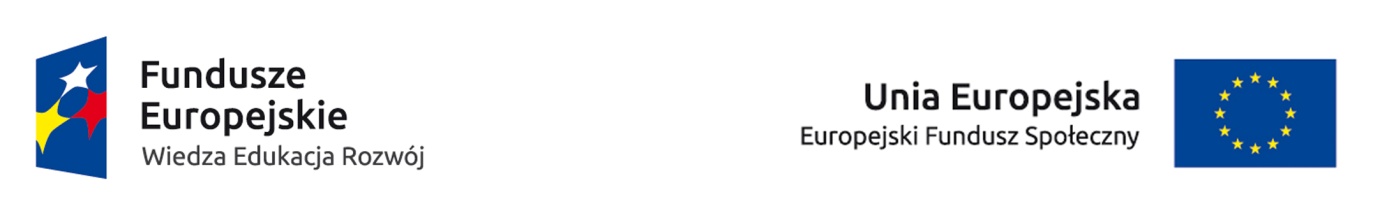 Nazwa i adres Beneficjenta: 							(miejsce i data)Nazwa i nr projektu:Okres realizacji projektu 01. 11. 2016 r. – do 30. 11. 2017 r. – 13 miesięcyCałkowita wartość projektu: 1 500 zł, wartość dofinansowania: 1 300 zł (w tym wydatki majątkowe: 
300 zł),  oraz wartość wkładu własnego: 200 zł.RokKwartałKwartałMiesiącWydatki kwalifikowalneOgółem:….w tym wydatki majątkowe…..DofinansowanieDofinansowanieDofinansowanieRokKwartałKwartałMiesiącWydatki kwalifikowalneOgółem:….w tym wydatki majątkowe…..Z Ogółem:….w tym wydatki majątkowe…..ROgółem:….w tym wydatki majątkowe…..OOgółem:….w tym wydatki majątkowe…..201644Listopad0 zł300 złWM – 100 zł0 zł 300 złWM – 100 zł201644Grudzień0 zł0 zł0 zł0 zł2016Suma kwartał 4 Suma kwartał 4 Suma kwartał 4 0 zł300 złWM – 100 zł0 zł300 złWM – 100złRazem dla roku 2016Razem dla roku 2016Razem dla roku 2016Razem dla roku 20160 zł300 złWM – 100 zł0 zł300 złWM – 100zł201711Styczeń0 zł0 zł0 zł0 zł201711Luty270 złWM – 80 zł300 złWM – 100 zł0 zł300 złWM – 100 zł201711Marzec0 zł0 zł0 zł0 zł2017Suma kwartał 1 Suma kwartał 1 Suma kwartał 1 270 złWM – 80 zł300 złWM – 100 zł0 zł300 złWM – 100 zł201722Kwiecień0 zł0 zł0 zł0 zł201722Maj280 złWM – 70 zł300 złWM – 100 zł0 zł300 zł      WM – 100 zł201722Czerwiec0 zł0 zł0 zł0 zł2017Suma kwartał 2Suma kwartał 2Suma kwartał 2280 złWM – 70 zł300 złWM – 100 zł0 zł300 złWM – 100 zł201733Lipiec0 zł0 zł0 zł0 zł201733Sierpień400 złWM – 100 zł400 złWM – 0 zł0 zł400 złWM – 0 zł201733Wrzesień0 zł0 zł00 zł0 zł2017Suma kwartał 3Suma kwartał 3Suma kwartał 3400 złWM – 100 zł400 złWM – 0 zł0 zł400 złWM – 0 zł20174PaździernikPaździernik0 zł0 zł0 zł0 zł20174ListopadListopad0 zł0 zł0 zł0 zł20174GrudzieńGrudzień550 złWM – 50 zł0 zł0 zł0 zł2017Suma kwartał 4Suma kwartał 4Suma kwartał 4550 złWM – 50 zł0 zł0 zł 0 złRazem dla roku 2017Razem dla roku 2017Razem dla roku 2017Razem dla roku 20171 500 złWM – 300 zł1 000 złWM – 200 zł00 zł1 000 zł    WM – 200 złOgółemOgółemOgółemOgółem1 500 złWM – 300 zł1 300 złWM – 300 zł0 zł1 300 złWM – 300 zł